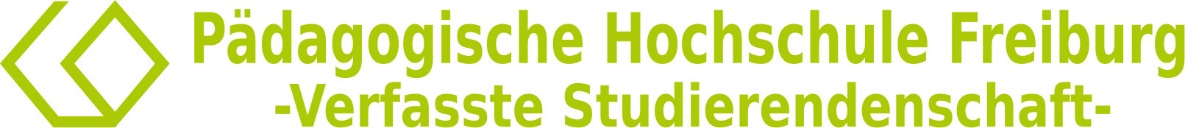 Protokoll des Exekutivkomitees Sitzung Nr. 13, am 14.01.2020 von 18:00 bis 19:54 UhrTOP Begrüßung und Feststellung der TOPs Anwesend: 2x Vorstand, Sprecherin für politische Bildung, Sprecher für Finanzen, Sprecherin für studentisches Leben, Sprecherin für Hochschule, Sprecher für Kommunikation, Sekretariat.TOP ProtokollWer ist dafür das Protokoll Nr. 12 mit den genannten Änderungen so anzunehmen?Abstimmung: Dafür: 6 | Dagegen:  | Enthaltungen: 1TOP Berichte> LAK 12.01.2020 Heilbronn: Der Sprecher für Kommunikation war dort und berichtet von der Konferenz. - Ausfüllen des Erhebungsbogens durch den Haushaltsbeauftragten der Verfassten Studierendenschaft (Mail vom 19.12.2019) und bis 28.1. an MWK (Sigrid.Keinath@mwk.bwl.de) schicken. Der BdH hat sich darum gekümmert.- Eröffnung Friedensinstitut EH Freiburg am 24.01.2020: Das Friedensinstitut bietet Studierenden aller Studiengänge und weiteren Zielgruppen Lehrmodule (Seminare, Workshops, Trainings und Fachtage) an, die zu einer Kultur der Gewaltfreiheit und des Friedens beitragen. Diese Bildungsaufgaben orientieren sich an der Förderung von Demokratie und Nachhaltigkeit. - Neues Reisekostengesetz mit geänderten Tagessätzen bei Verpflegungsmehraufwand etc. https://www.gesetze-im-internet.de/brkg_2005/BJNR141810005.html> Elektronische Wahlen: Das wäre möglicherweise eine Möglichkeit eine höhere Wahlbeteiligung zu erreichen, da weniger Aufwand seitens der Studierenden nötig ist und diese nicht zwingend an der PH sein müssen. Elektronische Wahlen werden an einigen Hochschulen angeboten (u.a. ist die Wahlbeteiligung auf ca 10% gestiegen). Der Sprecher für Kommunikation hat bei der entsprechenden Organisation angefragt, da er dies gerne auch bei der VS PH Freiburg anbieten möchte. Man müsste mit der Hochschulverwaltung besprechen, ob diese elektronische Wahlen mit FAK und Senatswahlen durchführen möchten und wir dann kooperieren könnten. Der Sprecher soll bei den Hochschulen nach den bisherigen Erfahrungen fragen, damit wir wissen auf was ihr uns damit einlassen. Es würde Sinn machen den Aufwand einzugehen elektronische Wahlen einzuführen, damit auch die zukünftigen Menschen der VS es leichter hat.  > Internet im VS-Büro: Internet und Telefon funktioniert wieder. Der Vorstand trifft sich mit dem ZiK, um einen Überblick der PCs im KuCa bekommt und um die restlichen PCs anzuschließen. > FAK 10.01.20: (mehr dazu siehe Protokoll)- Die EH möchte sich verfassen. - Rückblick: Auf der Demo Hochschulfinanzierung waren etwa 1500 -2000 Menschen dort. BaWü-Weit ca. 8000 Menschen- Das landesweite Semesterticket wurde diskutiert und als nicht sinnvoll gesehen. Es steht noch im Raum, ob die Urabstimmung stattfinden wird und ob eine solche sinnvoll ist. - IAA (Interner Akkrediterungsausschuss der Uni): Es wird ein Seminar angeboten bezüglich studentischer Akkreditierungspool, wie intern und extern (hier mit Bezahlung) Akkreditierungen durchgeführt und beeinflusst werden können. Das Gremium ist an dem Seminar sehr interessiert und wird an dem Doodle teilnehmen. Eventuell könnte das Seminar auch an der PH angeboten werden.TOP AnträgeEs liegen keine Anträge vor.TOP 30 Jahre KuCa> Wer kann Samstag Barschichten machen: Sprecherin für Hochschule, Sprecher für Kommunikation.> Wer kann Sonntag ab 14 Uhr Aufräumen und Aufbau bei Café und Cake dabei sein: Vorstand, Sprecherin für politische Bildung.> StuRa einbinden: Vorstand und Spr. für stud. Leben >> Liste rumgehen lassen mit TO Dos.> Telefonat Vorstand Polizei Bescheid geben: Vorstand.> Bilder für Gallery-Walk: Sprecherin für pol. Bildung und Spr. für studentisches Leben.> Feuerschale: Spr. für Hochschule> Holz: Sprecher für Kommunikation> Finanzierung: 100€/ Band, DJ; Technik: 20 Euro pro Stunde (200 Euro) Antrag bei StuRa (Sprecherin für Stud. Leben).> Buttons: Sekretariat.TOP KuCalender: 30 Jahre KuCaFür den Reader zum Jubiläum/ Kalender SoSe 2020 für ein Semester:A5 Format01. April - 30. September 2020Finanzierung wird vom Vorstand beim StuRa beantragt.  Aufgaben bitte bis 15. Februar ans Sekretariat mailen:> Redaktion: Sekre> Vorwort: Sekre und Vorstand> Sprüche: Spr. für stud. Leben> Bilder: Spr. für stud. Leben> Fahrplan für Straßenbahn und Regionalbahn: Spr. für Hochschule > Kalendarium, Ferien, Semestertermine und andere Termine: Vorstand > Die VS komplett, Organigramm: Sprecher für Kommunikation> Referate, Arbeitskreise und Fachschaften: Spr. f. Finanzen> Beratung und Angebote/ Nützliche Links: Spr. f. pol. Bildung> Werbung für KuCa/VS: Spr. f. pol. Bildung, Vorstand und Spr. f. Finanzen> Korrekturlesen: 2x VorstandSekre schickt Link für Dropbox Ordner an den Exe Verteiler, alle laden dort Ihre neuen Sachen hoch. Bitte Dateien sinnvoll benennen.Der einjährige Kalender WiSe und SoSe 2021 wird im Juni/Juli 2020 mit der neuen Exe geplant. TOP Mail> UniNow: Der Sprecher für Kommunikation ist mit der Organisation im E-Mail-Kontakt. Der Vorstand ist gegen die App. Der Sprecher antwortet.> Give Aways für Ersti Tüten: Spr. f. Hochschulen geht in Kontakt mit M.A.U.S./ Rotes Kreuz und fragt nach um was für eine Art von Give Aways es sich handelt. > E-Mail von Prof. Dr. Ulrike Spörhase: Bitte um Werbung für Projekttag zur sexuellen Bildung am 31.1.2020: Der Spr. f. Kommunikation wird auf unseren Netzwerken Werbung machen.> Reminder: Einladung zur 1. Konferenz aller Lehramtsstudierenden KoaLa Jena  2.-5. April (Anmeldung bis 20.1.): Die Spr. f. pol. Bildung wird sich darum kümmernTOP Sonstiges> Termin RVF am 22.01.: Der Vorstand geht hin.GO Antrag für einen weiteren Bericht in TOP Berichte - keine Gegenrede> fzs-Mitgliederversammlung in Bamberg 28.02.-01.03.: eventuell beide vom Vorstand.> Lernfabriken ...meutern! Konferenz in Halle (Saale), 13.03.-15.03.2020: Die Spr. f. pol. wird eventuell dorthin gehen. > Nutzung Tabellen im Pad: Der Vorstand macht darauf aufmerksam die Tabellen für die Ausleihe und Reservierung zu nutzen. Wird umgesetzt, sobald das neue EXE Pad steht. > Werbung Tag der Lehre: Der Spr. f. Kommunikation kümmert sich darum. 